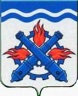 РОССИЙСКАЯ ФЕДЕРАЦИЯДУМА ГОРОДСКОГО ОКРУГА ВЕРХНЯЯ ТУРАШЕСТОЙ СОЗЫВСорок девятое заседание РЕШЕНИЕ №  32	21 апреля 2022 года г. Верхняя Тура Создание условий для предоставления транспортных услуг населению и организация транспортного обслуживания населения в границах городского округа – субсидии перевозчикам Руководствуясь планом работы Думы Городского округа Верхняя Тура на 2022 год, в соответствии с положением «О контроле за исполнением органами местного самоуправления и должностными лицами местного самоуправления Городского округа Верхняя Тура полномочий по решению вопросов местного значения», обсудив информацию МКУ «Служба единого заказчика» (вх. от 01.04.2022 г. № 70), о создании условий для предоставления транспортных услуг населению и организация транспортного обслуживания населения в границах городского округа, учитывая заключение комиссии по городскому хозяйству от 14.04.2022 года № 6, ДУМА ГОРОДСКОГО ОКРУГА ВЕРХНЯЯ ТУРА РЕШИЛА:Информацию о создании условий для предоставления транспортных услуг населению и организация транспортного обслуживания населения в границах городского округа принять к сведению (прилагается).Председатель ДумыГородского округа Верхняя Тура					И.Г. МусагитовПриложениек Решению Думы Городского округа Верхняя Тураот 21 апреля 2022 года № 32Информация о предоставлении транспортных услуг населениюПоложение об организации транспортного обслуживания населения на территории Городского округа Верхняя Тура утверждено постановлением администрации Городского округа Верхняя Тура от 02.04.2021 № 42 «Об утверждении Положения об организации транспортного обслуживания населения на территории Городского округа Верхняя Тура». Перечень маршрутов регулярных перевозок утвержден постановлением главы Городского округа Верхняя Тура от 22.05.2018 № 106 «Об утверждении реестра автобусных маршрутов, проходящих на территории Городского округа Верхняя Тура».Регулярные перевозки по регулируемому тарифу по муниципальным маршрутам осуществляет индивидуальный предприниматель И.И. Хлевной. На основании постановления региональной энергетической комиссии Свердловской области от 14.05.2021 № 42-ПК «О внесении изменений в Постановление Региональной энергетической комиссии Свердловской области от 26.12.2016 № 239-ПК "Об утверждении предельных тарифов на перевозку пассажиров и багажа всеми видами общественного транспорта в городском и пригородном сообщении по муниципальным и межмуниципальным маршрутам регулярных перевозок на территории Свердловской области" установлена стоимость проездных билетов по муниципальным маршрутам на территории Городского округа Верхняя Тура – 21 рубль за поездку.